ΕΙΔΙΚΟΣ ΛΟΓΑΡΙΑΣΜΟΣ ΚΟΝΔΥΛΙΩΝ ΕΡΕΥΝΑΣΜΟΝΑΔΑ ΟΙΚΟΝΟΜΙΚΗΣ ΚΑΙ ΔΙΟΙΚΗΤΙΚΗΣ ΥΠΟΣΤΗΡΙΞΗΣΑΙΤΗΣΗ ΥΠΟΨΗΦΙΟΤΗΤΑΣΠαρακαλώ να δεχθείτε την υποψηφιότητά μου στα πλαίσια της πρόσκλησης εκδήλωσης ενδιαφέροντος για την υλοποίηση του έργου με τίτλο: «ERASMUS+ –ΟΜΙΛΟΣ ΚΙΝΗΤΙΚΟΤΗΤΑΣ ΦΟΙΤΗΤΩΝ & ΠΡΟΣΩΠΙΚΟΥ –Call 2021», με κωδικό 9844, στο πλαίσιο του προγράμματος «Erasmus+ KA131 2021-2027.» .Συνημμένα σας παραθέτω τα απαιτούμενα δικαιολογητικά για τη θέση με κωδικό …….…………………………………………….…………………………………………….…………………………………………….…………………………………………….…………………………………………….……………………………………………Αθήνα …./…./20…Ο/Η Αιτών/ούσα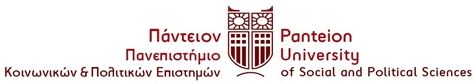 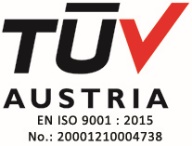 ΟΝΟΜΑ:ΕΠΩΝΥΜΟ:ΠΑΤΡΩΝΥΜΟ:Α.Δ.Τ:ΑΜΚΑΑΦΜΔΙΕΥΘΥΝΣΗ:Τηλ./Κιν./Fax:e-mail:Κωδικός Θέσης :